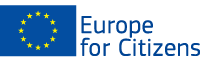 The project « Stronger Europe through solidarity » will be funded with the support of the European Union under the Programme "Europe for Citizens"Applicable to the Strand 2 – Measure 2.1 "Town-Twinning”Applicable to the Strand 2 – Measure 2.1 "Town-Twinning”Participation: The project has involved 280 citizens, notably 30 participants from the municipality Dlha Ves (Slovakia),  notably 40 participants from the municipality  Kereki (Hungary), notably 50 participants from the municipalityof Kokad (Hungary), notably 50 participants from the municipality of Újfehértó (Hungary), notably 40 participants from the Motvarjevci (Slovenia), notably 70 participants from the Cherechiu  (Romania)
Location/ Dates: The event took place in  municipality Cherechiu, Roumania, from  09/09/2016  to  11/09/2016
Short description:  Cherechiu Municipality had organizes a town twinning meeting on  the 9th,10th and 11th of September,2016. Participating twinned towns was Municipality of Cherechiu from Romania and  Municipalities of Kokad,Kereki,Ujfeherto from Hungary,DLHA VES  from Slovakia and Municipality of Motvarjevci from Slovenia,a total of 280  participants, 210 are international guests. This event has will bring back togheter the citizens from the twined towns of Kokad, Kereki, Újfehértó from Hungary and DLHA VES  from Slovakia.During this event took take place the official twinning of Cherechiu and Motvarjevci  from Slovenia.The project  had contributes to general,specific objectives and priorities of the program.Each day has a theme related to an objective:"The cost of no Europe","Unity through diversity and solidarity" and "Building together the Europe future".The event encourage understanding and debating Euroscepticism by explaining the benefits of EU policies,acknowledge difficulties met and challenges ahead,as well as to put forward EU achievements and the cost of no Europe. All this will had raised awareness of remembrance,common history and values and the Union's aim that is to promote peace,its values and the wellbeing of people.Also had encourage development of networks,volunteering and solidarity for combatting stigmatisation of "immigrants" and building counter narratives to foster intercultural dialogue and mutual understanding all this related to debates on the Future of Europe.The purpose of this event was to stimulate debates, reflections,volunteering and development of networks and encourage democratic and civic participation of citizens at EU level.They had been actively involved in the development and implementation of EU policies and had been encouraged to come up with new and exciting ideas on how to eliminate stigmatism, to increase solidarity and stimulate citizens to new forms of civic participation,also through voluntary actions encourage participants to involve in  the future of EU.Participation: The project has involved 280 citizens, notably 30 participants from the municipality Dlha Ves (Slovakia),  notably 40 participants from the municipality  Kereki (Hungary), notably 50 participants from the municipalityof Kokad (Hungary), notably 50 participants from the municipality of Újfehértó (Hungary), notably 40 participants from the Motvarjevci (Slovenia), notably 70 participants from the Cherechiu  (Romania)
Location/ Dates: The event took place in  municipality Cherechiu, Roumania, from  09/09/2016  to  11/09/2016
Short description:  Cherechiu Municipality had organizes a town twinning meeting on  the 9th,10th and 11th of September,2016. Participating twinned towns was Municipality of Cherechiu from Romania and  Municipalities of Kokad,Kereki,Ujfeherto from Hungary,DLHA VES  from Slovakia and Municipality of Motvarjevci from Slovenia,a total of 280  participants, 210 are international guests. This event has will bring back togheter the citizens from the twined towns of Kokad, Kereki, Újfehértó from Hungary and DLHA VES  from Slovakia.During this event took take place the official twinning of Cherechiu and Motvarjevci  from Slovenia.The project  had contributes to general,specific objectives and priorities of the program.Each day has a theme related to an objective:"The cost of no Europe","Unity through diversity and solidarity" and "Building together the Europe future".The event encourage understanding and debating Euroscepticism by explaining the benefits of EU policies,acknowledge difficulties met and challenges ahead,as well as to put forward EU achievements and the cost of no Europe. All this will had raised awareness of remembrance,common history and values and the Union's aim that is to promote peace,its values and the wellbeing of people.Also had encourage development of networks,volunteering and solidarity for combatting stigmatisation of "immigrants" and building counter narratives to foster intercultural dialogue and mutual understanding all this related to debates on the Future of Europe.The purpose of this event was to stimulate debates, reflections,volunteering and development of networks and encourage democratic and civic participation of citizens at EU level.They had been actively involved in the development and implementation of EU policies and had been encouraged to come up with new and exciting ideas on how to eliminate stigmatism, to increase solidarity and stimulate citizens to new forms of civic participation,also through voluntary actions encourage participants to involve in  the future of EU.